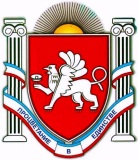 РЕСПУБЛИКА  КРЫМНИЖНЕГОРСКИЙ  РАЙОНАДМИНИСТРАЦИЯ  НОВОГРИГОРЬЕВСКОГО СЕЛЬСКОГО ПОСЕЛЕНИЯНИЖНЕГОРСКОГО РАЙОНА РЕСПУБЛИКИ КРЫМПОСТАНОВЛЕНИЕ 13 декабря 2021 года                                                                         № 215с. Новогригорьевка   О создании рабочей группы по рассмотрению вопроса о возможности заключения концессионногосоглашенияВ соответствии с Положением «О порядке заключения концессионных соглашений в отношении объектов муниципального имущества, находящегося в муниципальной собственности муниципального образования Новогригорьевское сельское поселение Нижнегорского района Республики Крым, утвержденного решением №1 42-й сессии 1-го созыва Новогригорьевского сельского совета  от 30.11.2018г., Уставом муниципального образования Новогригорьевское сельское поселение Нижнегорского района Республики Крым,  Администрация Новогригорьевского сельского поселения                                         ПОСТАНОВЛЯЕТ:1. Создать рабочую группу по рассмотрению вопроса о возможности заключения концессионного соглашения (приложение 1).2. Утвердить Положение о рабочей группе, по рассмотрению вопроса о возможности заключения концессионного соглашения (приложение 2). 3.  Постановление вступает в силу со дня его подписания.  4. Обнародовать настоящее постановление на доске объявлений Новогригорьевского сельского совета и опубликовать на официальном сайте: http://novogrigor-adm91.ru/.  5. Контроль за исполнением настоящего постановления оставляю за собой.Председатель Новогригорьевского сельского совета – глава администрации 	А.М. ДанилинНовогригорьевского сельского поселения                                                                                         приложение № 1к постановлениюадминистрации Новогригорьевского сельского поселенияНижнегорского района Республики Крым№ 215 от 13.12.2021гСостав рабочей группы по рассмотрению вопроса о возможности заключения концессионного соглашенияприложение № 2к постановлениюадминистрации Новогригорьевского сельского поселенияНижнегорского района Республики Крым№ 215 от 13.12.2021гПоложение о рабочей группе по рассмотрению вопроса о возможности заключения концессионного соглашения1. Общие положения1.1 Рабочая группа по рассмотрению вопроса о возможности заключения концессионного соглашения (далее – рабочая группа) создана в целях осуществления Межведомственного взаимодействия с исполнительными органами государственной власти Республики Крым  по вопросам заключения концессионных соглашений, реализуемых на территории Республики Крым, принятия решения о возможности или невозможности заключения данного соглашения.1.2 Рабочая группа в своей деятельности руководствуется Конституцией Российской Федерации, федеральными законами и иными нормативными правовыми актами Российской Федерации, Республики Крым, муниципальными правовыми актами Новогригорьевского сельского поселения Нижнегорского района Республики Крым, настоящим Положением.2. Основные задачи рабочей группы2.1 Рассмотрение вопросов о возможности и целесообразности заключения концессионного соглашения.2.2 Принятие решений о возможности или невозможности заключения концессионного соглашения.2.3 Обсуждение информации, необходимой для заключения концессионного соглашения.2.4 Для решения поставленных задач рабочая группа вправе привлекать независимых экспертов, запрашивать и получать от администраций сельских поселений муниципального района, хозяйствующих субъектов документы и информацию, относящиеся к компетенции рабочей группы, в порядке, установленном законодательством Российской Федерации.3. Организация и порядок работы рабочей группы3.1 Рабочую группу возглавляет руководитель рабочей группы, в его отсутствие – заместитель руководителя рабочей группы.3.2 Заседания проводятся по мере необходимости.3.3 Члены рабочей группы участвуют в ее работе лично. Заседание рабочей группы считается правомочным, если на нем присутствует более половины ее членов.3.4 Решения рабочей группы оформляются протоколом. Протокол заседания ведет секретарь рабочей группы.3.5 Решение рабочей группы считается принятым, если за него проголосовало не менее двух третей присутствующих членов рабочей группы.Председатель рабочей группы:Председатель рабочей группы:Данилин Александр МихайловичПредседатель Новогригорьевского сельского совета – глава администрации Новогригорьевского сельского поселения Нижнегорского района Республики Крым;Заместитель председателярабочей группы:Заместитель председателярабочей группы:Панина Алла ИвановнаЗаместитель главы администрации;Секретарь рабочей группы:Секретарь рабочей группы:Пупкова Анна ВалентиновнаВедущий специалист администрации;Члены рабочей группы:Члены рабочей группы:Стахно Елена Валериевнаделопроизводитель администрации;Денисяк Людмила Николаевнадепутат Новогригорьевского сельского совета 2 созыва;Уманский Анатолий АнатольевичКравченко Наталья Ивановнадепутат Новогригорьевского сельского совета 2 созыва;депутат Новогригорьевского сельского совета 2 созыва;